DOCTORAL  SCHOOL OF  ECONOMIC  SCIENCESDiscipline pentru programul de pregătire bazat pe studii avansateCourses for programme based on advanced studies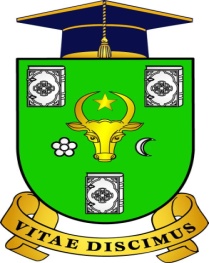 MOLDOVA   STATE    UNIVERSITYFACULTY OF ECONOMIC SCIENCES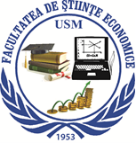 YEAR OF THE COURSEI YearLANGUAGERomanian NUMBER OF ECTS CREDITS10Denumirea modulul / disciplinaName of the course / moduleInstructorI  SEMESTRUI SEMESTERAsigurarea calității informaţiei economico-financiareQuality assurance of economic and financial informationVictoria Ganea, PhD Habilitat, ProfessorCristina Dolghi, PhD, Associate ProfessorAntreprenoriat, Management și Finanţe avansateEntrepreneurship, management and advanced financesMariana Doga-Mîrzac, PhD Habilitat, Associate ProfessorMarian Jalencu, PhD, Associate ProfessorOlga Ștefaniuc, PhD, Associate ProfessorII  SEMESTRUII SEMESTERIstoria și metodologia științei economiceHistory and methodology of economic scienceGalina Ulian, PhD Habilitat, ProfessorDisciplini de specialitatePolitici economice  Economic policiesMaria Hamuraru, PhD, Associate ProfessorSistemul comercial internațional International trading systemMaria Hamuraru, PhD, Associate ProfessorAnalize și cercetări manageriale Management analysis and researchAlexandru Stratan, PhD Habilitat, ProfessorMarian Jalencu, PhD, Associate ProfessorCercetări aprofundate în finanțe (pe domenii)In-depth research in finances (by fields)Maria Cojocaru, PhD, Associate ProfessorLilia Dragomir, PhD, Associate Professor Problemele contabilitpții în contextul implementării politicilor contabile moderneAccounting problems in the context of implementing the modern accounting policiesCristina Dolghi, PhD, Associate ProfessorSisteme și modele de Marketing integrat Integrated Marketing Systems and Models Adriana Buzdugan, PhD, Associate Professor